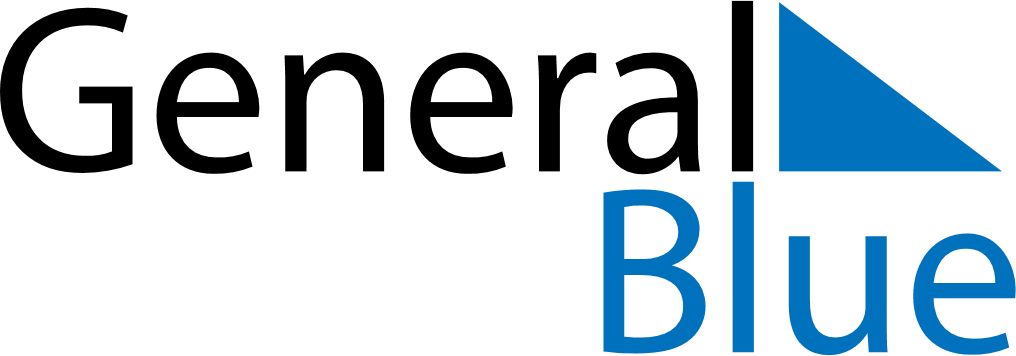 May 2025May 2025May 2025French GuianaFrench GuianaSUNMONTUEWEDTHUFRISAT123Labour Day45678910Victory Day111213141516171819202122232425262728293031Mother’s DayAscension Day